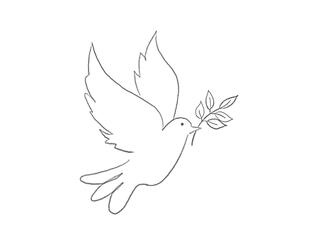 Dona nobis pacemGib uns FriedenDie Kinder und Eltern der Dahlmannschule singen für den Frieden. Es sind alle herzlich eingeladen, mitzusingen!Am 9. und 16. Dez. 2022, 19.00 Uhr, auf dem Schulhof der Dahlmannschule, Luxemburgerallee 24Wir sammeln Spenden für die Welthungerhilfe und für die Ukraine